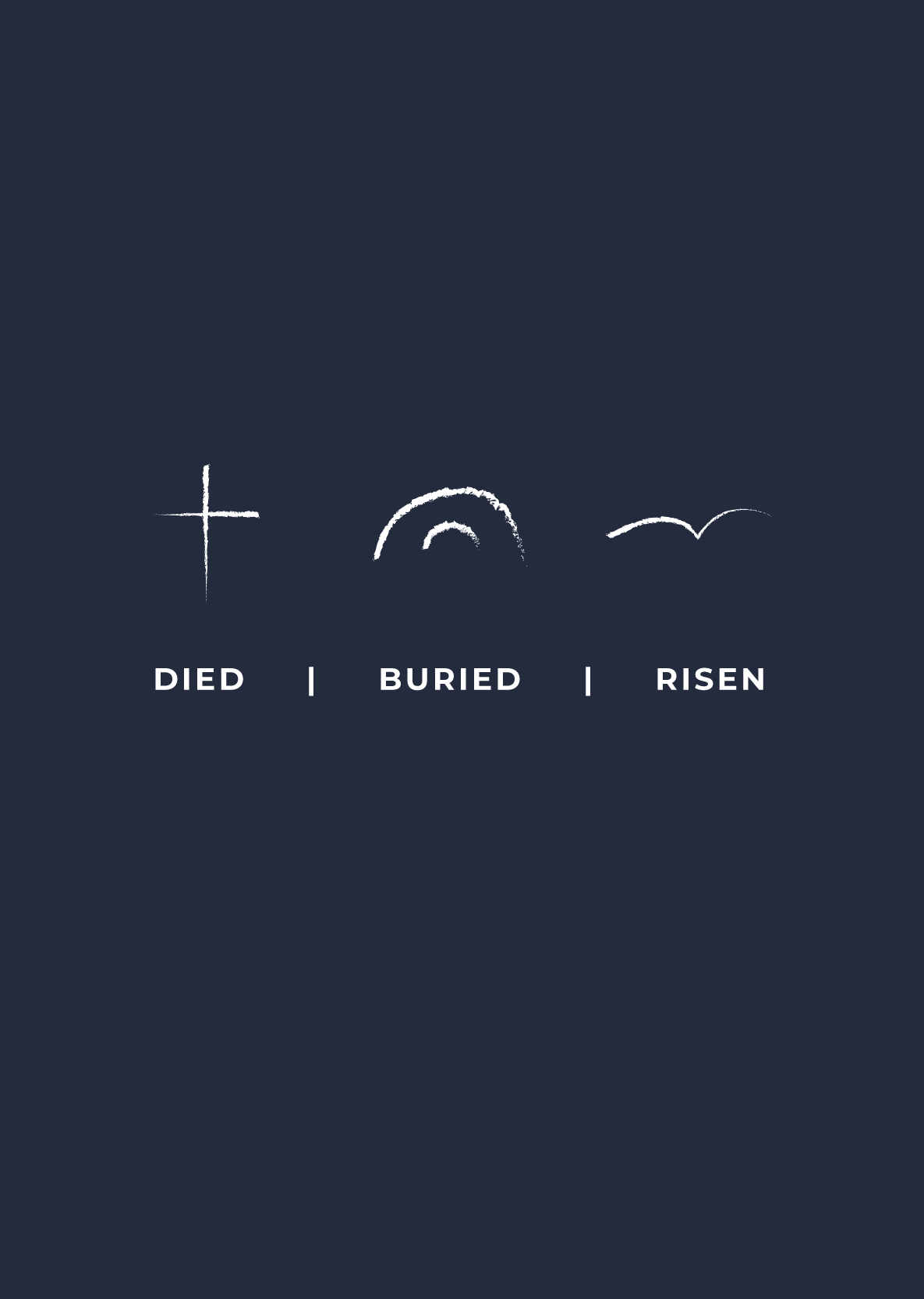 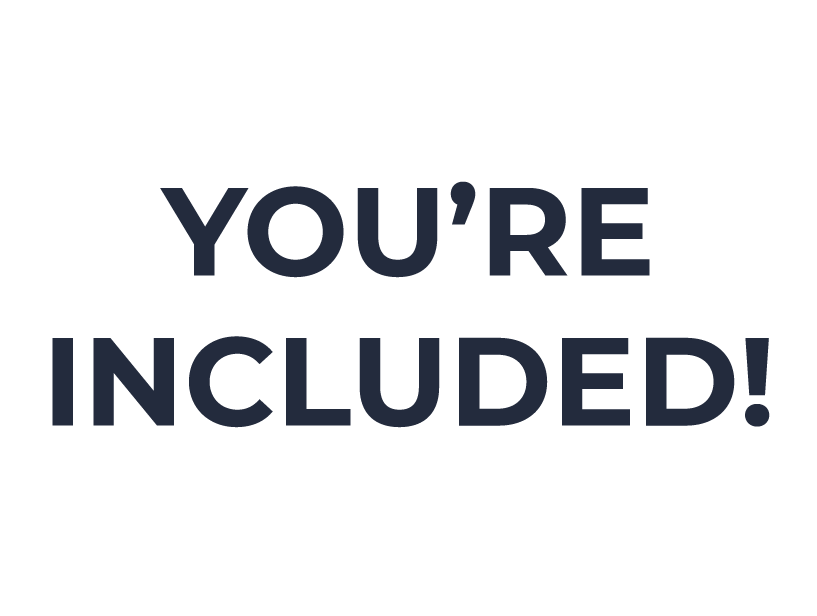 Join us in worship.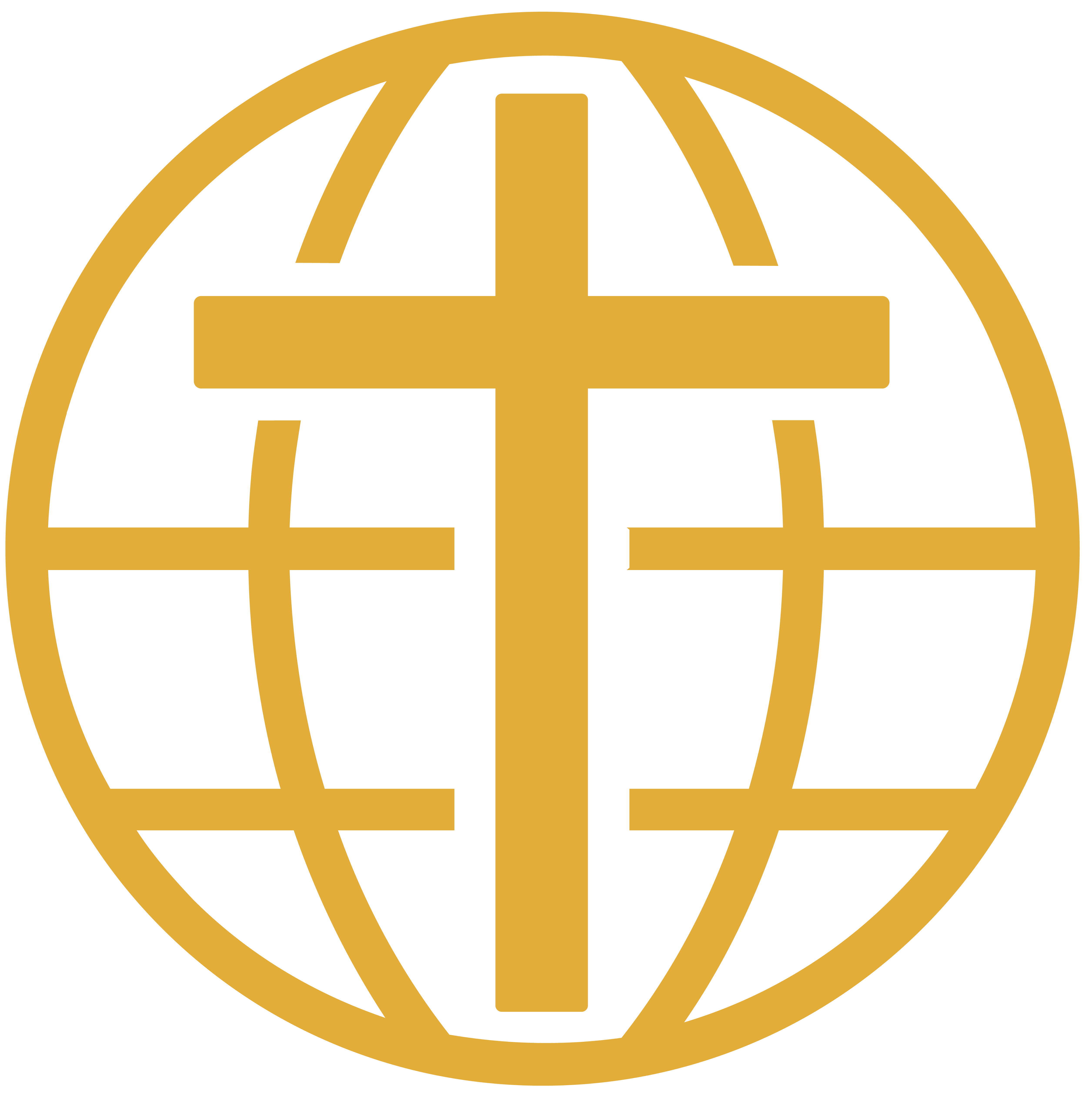 Join us in worship.